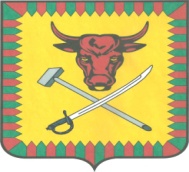 ИЗБИРАТЕЛЬНАЯ КОМИССИЯ МУНИЦИПАЛЬНОГО РАЙОНА «ЧИТИНСКИЙ РАЙОН»ПОСТАНОВЛЕНИЕ«17» августа 2018 года                                                                                  № 201О регистрации кандидатом на должность Главы муниципального района «Читинский район» на выборах 09 сентября 2018 года Лобанова Владимира Викторовича, выдвинутогов порядке самовыдвижения. Лобановым Владимиром Викторовичем для регистрации кандидатом на должностьГлавы муниципальногорайона «Читинский район» в избирательную комиссию представлены:– подписные листы избирателей 269 (двести шестьдесят девять)подписей;– протокол об итогах сбора подписей;– первый финансовый отчет кандидата;– уведомление о том, что кандидат не имеет счетов (вкладов), не хранит наличные денежные средства и ценности в иностранных банках, расположенных за пределами территории Российской Федерации, не владеет и (или) не пользуется иностранными финансовыми инструментами.Порядок выдвижения и документы, представленныеЛобановым Владимиром Викторовичем для выдвижения и регистрации, соответствуют положениям Федерального закона «Об основных гарантиях избирательных прав и права на участие в референдуме граждан Российской Федерации» и Закона Забайкальского края «О муниципальных выборах в Забайкальском крае».Постановлением Избирательной комиссии муниципального района «Читинский район» от 03 августа 2018 года № 186 Лобанову Владимиру Викторовичу отказано в регистрации кандидатом на должность Главы муниципального района «Читинский район» на выборах 09 сентября 2018 года.Решением Читинского районного суда Забайкальского края от 13 августа 2018 года по делу № 2а-1554/2018 Постановление Избирательной комиссии муниципального района «Читинский район» от 03 августа 2018 года № 186 об отказе Лобанову Владимиру Викторовичу, выдвинутому в порядке самовыдвижения, в регистрации кандидатом на должность Главы муниципального района «Читинский район» на выборах 09 сентября 2018 года, признано незаконным и отменено.Суд обязал Избирательную комиссию муниципального района «Читинский район» зарегистрировать Лобанова Владимира Викторовича кандидатом на должность Главы муниципального района «Читинский район» на выборах 09 сентября 2018 года.На основании вышеизложенного, руководствуясь статьей 38 Федерального закона «Об основных гарантиях избирательных прав и права на участие в референдуме граждан Российской Федерации», статей 42, 45, 48-50 Закона Забайкальского края «О муниципальных выборах в Забайкальском крае», избирательная комиссия муниципального района «Читинский район» п о с т а н о в л я е т :ЗарегистрироватьЛобанова Владимира Викторовича, 16.09.1978 года рождения, проживающего в ДНТ «Ингода» Читинского района Забайкальского края, выдвинутого в порядке самовыдвижения кандидатом на должность Главы муниципального района «Читинский район»на выборах 09 сентября 2018 года. Включить сведения о кандидате Лобанове Владимире Викторовиче в текст избирательного бюллетеня для голосования по выборам Главы муниципального района «Читинский район» и в информационный плакат о зарегистрированных кандидатах.Направить сведения о зарегистрированном кандидате на должность Главы муниципального района «Читинский район» для опубликования в газету «Ингода».Выдать Лобанову Владимиру Викторовичу удостоверение зарегистрированного кандидата установленного образца.Направить настоящее постановление кандидату Лобанову Владимиру Викторовичу, и разместить на странице избирательной комиссии муниципального района «Читинский район» в информационно-телекоммуникационной сети «Интернет».Направить письменное уведомление в офис  отделения ОАО ПАО  СБЕРБАНК №8600/070  по адресу: г. Чита ул. Шилова, 8а о возобновлении с 17 августа 2018 года операций по специальному избирательному счету, открытому кандидатом. Контроль за исполнением настоящего постановления возложить на секретаря комиссии Борисову Т.И.Председатель избирательной комиссии       ________________    Родина А. В.Секретарь избирательной комиссии              ________________ Борисова Т. И.